Publicado en Valencia  el 02/12/2021 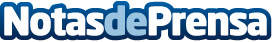 DEKRA Process Safety lanza su nuevo catálogo de formación para 2022DEKRA Process Safety Academy ya tiene disponible el Catálogo de Cursos de desarrollo de competencias en seguridad de procesos 2022 y el calendario de convocatorias abiertasDatos de contacto:Departamento Comercial y Formación961 366 814 Nota de prensa publicada en: https://www.notasdeprensa.es/dekra-process-safety-lanza-su-nuevo-catalogo Categorias: Nacional Educación Ciberseguridad Cursos http://www.notasdeprensa.es